Remote Learning Daily Schedule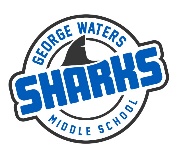 *Attendance will be taken during shaded portions of the dayClassroomWeekELA, Math, SS, SC716Jan. 5th – Jan. 15th  TIMESSCHEDULE8:30-9:00All teachers are available for extra help. Please send the teacher a direct message through TEAMS.9:10-9:30Social Studies online class with Mr. Solinski9:30-9:50Science online class with Mr. Lobo9:50-10:10ELA online class with Mr. Schmidt10:10-10:40Independent ELA workMr. Schmidt will be available for extra help during this time.10:40-11:10Self-directed work time (Phys. Ed., Math, LA, SS, or Sci)11:10-12:10LUNCH12:10-12:30Math online class with Ms. Nichol12:30-1:00Independent Math workMs. Nichol will be available for extra help during this time.1:00-2:10Self-directed work time (Phys. Ed., Math, LA, SS, or Sci)2:10-2:30Online check-in with Mr. RobsonAttendance is required.2:30-3:15Self-directed work time (Phys. Ed., Math, LA, SS, or Sci)